«Утверждаю»Генеральный директорООО «Электротеплосеть» _______________ А.А. Чиняев  августа  2023 г.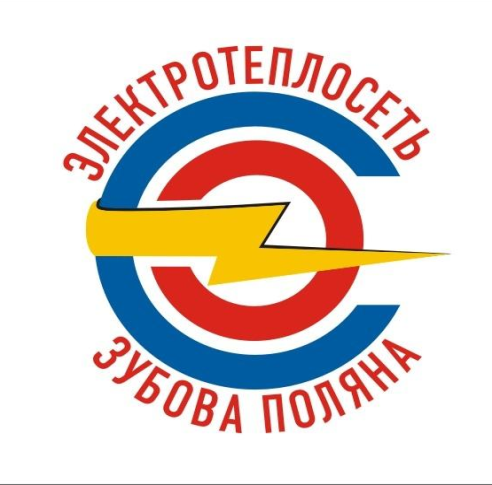 ИЗВЕЩЕНИЕ (ДОКУМЕНТАЦИЯ) О ПРОВЕДЕНИИ ЗАКУПКИ
У ЕДИНСТВЕННОГО ПОСТАВЩИКА на выполнение работ по ремонту и проверке высоковольтного оборудованияр.п. Зубова Поляна2023 год            1. Способ процедуры закупки: Закупка у единственного поставщика на основании пункта 13.4.13. Положения о порядке проведения регламентированных закупок товаров, работ, услуг для нужд ООО «Электротеплосеть»: - Заключения гражданско-правового договора о выполнении работ, оказании услуг с физическими лицами (за исключением индивидуальных предпринимателей) с использованием их личного труда, в том числе с адвокатами и нотариусами.2. Предмет договора: выполнение работ по ремонту и проверке высоковольтного оборудования на объектах:           -подстанция ПС-110/10 кВ «Ударный», расположенная по адресу: Республика Мордовия, Зубово-Полянский район, п. Ударный, ул. Железнодорожная;         -подстанция ПС-35/10 кВ «Выша», расположенная по адресу: Республика Мордовия, Зубово-Полянский район, с. Выша.3. Количество товара / объем работ, услуг: условная единица4. Заказчик закупки: Общество с ограниченной ответственностью «Электротеплосеть»Место нахождения, почтовый адрес Заказчика: 431110, Республика Мордовия, Зубово-Полянский район, р.п. Зубова Поляна, ул. Советская, д.70Ател/факс (83458) 2-22-10Официальный сайт Заказчика: http://elektrotszp.ru Сайт Единой информационной системы: http://zakupki.gov.ru Адрес электронной почты: elektrotszbv@mail.ruКонтактное лицо, ответственное за проведение закупочных процедур: Генеральный директор Чиняев Александр Александрович            5. Место поставки товара, выполнения работ, оказания услуг:             -подстанция ПС-110/10 кВ «Ударный», расположенная по адресу: Республика Мордовия, Зубово-Полянский район, п. Ударный, ул. Железнодорожная;            -подстанция ПС-35/10 кВ «Выша», расположенная по адресу: Республика Мордовия, Зубово-Полянский район, с. Выша.6. Сроки (периоды) поставки товара, выполнения работ, оказания услуг: Начало работ: 10 августа 2023 года.Окончание работ: 30 сентября 2023 года. Работа может быть выполнена досрочно 7. Сведения о начальной (максимальной) цене договора: 402 300 (Четыреста две тысячи триста) рублей 00 копеек, без учета налога на добавленную стоимость. 8. Оплата производится путем безналичных расчетов в следующем порядке:-25% предварительной оплаты -в течение 5-ти (пяти) календарных дней с даты подписания договора;-окончательный расчет- не позднее 31.12.2023 год.             9.  Номер позиции по ОКПД2: 33.14.11.000 — Услуги по ремонту и техническому обслуживанию электродвигателей, генераторов, трансформаторов и распределительной и регулирующей аппаратуры для электричества.             10.  Номер позиции по ОКВЭД2: 33.14 — Ремонт электрического оборудования.             11. Требования к участнику закупки: устанавливаются в соответствии с Разделом 6 Положения о порядке проведения регламентированных закупок товаров, работ, услуг для нужд ООО «Электротеплосеть».             12. Дополнительные комментарии:12.1. Настоящее извещение информирует о заключении договора с единственным поставщиком и не предназначено для приглашения поставщиков подавать заявки на участие в закупке. 12.2. Настоящее извещение имеет силу документации о закупке.12.3. Организатор закупки вправе отказаться от проведения закупки без каких-либо последствий в любой момент до заключения договора.             13.Прочие сведения:13.1. Срок, место и порядок предоставления документации о закупке – не устанавливается.13.2. Дата и время начала, окончания подачи заявок, место и порядок их подачи – не устанавливается.13.3. Место и дата рассмотрения, подведения итогов закупки – не устанавливается.13.4. Требования к содержанию, форме, оформлению и составу заявки – не устанавливается.13.5.Требования к описанию участниками закупки поставляемого товара, выполняемой работы, оказываемой услуги, которые являются предметом закупки, их функциональных характеристик (потребительских свойств), количественных и качественных характеристик – не устанавливается.13.6.Форма, порядок и срок предоставления разъяснений положений документации о закупке – не устанавливается.13.7. Критерии и порядок оценки и сопоставления заявок – не устанавливается.13.8. Возможность проведения преддоговорных переговоров – допускается.